 NB : Tous les calculs d’intérêt particulier doivent figurer sur la copie.PREMIÈME PARTIE : (5 pts)EXERCICE N°1 :Le cycle d’exploitation de l’entreprise « ZOUHOUR» est schématisé comme suit:   01/04                      21/04                               16/05          21/05         31/05                                            30/06                                           Livraison de                        Début de                            Règlement du       Fin du cycle       Vente et livraison                    EncaissementMat.Prem.                        fabrication                              fournisseur         de production    des produits finis                 de la vente                   d 1 = ?                                              d 2 = ?                            d 3 = ?                            d 5 = ?                                         d 4 = ?Travail à faire :À quel type d’activité correspond ce cycle d’exploitation ?À quoi correspond chacune des durées d1, d2, d3, d4 et d5. Calculer  d1, d2, d3, d4 et d5.En déduire la durée du cycle d’exploitation de l’entreprise «ZOUHOUR ».EXERCICE N°2 :« L’entreprise est un système ouvert ; elle entretient des relations multiples avec son environnement. Celui-ci est constitué de tous les éléments extérieurs à l’entreprise qui ont une influence sur elle. Traditionnellement, on distingue : un macro-environnement et un micro-environnement »Travail à faire :Identifier les composantes de chaque type d’environnement.Montrer comment l’environnement peut influencer sur l’entreprise.« Par sa stratégie, par son activité, par ses produits, l’entreprise modifie son environnement, de façon positive ou négative». Commenter cette réflexion.DEUXIÉME PARTIE : (15 pts)Le 02 Mars N, M. Lotfi s’associe avec M. Sami pour la création d’une nouvelle société « Top meubles », spécialisée dans la commercialisation des meubles.Les apports des deux associés se résument dans le tableau suivant :Travail à faire :Quelle est la nature d’activité de cette entreprise ? Quelle est sa forme juridique ?Comment peut-on qualifier l’opération de la constitution de la société ?Exprimer le capital en fonction des apports.La situation de la société «Top meubles » au 05/03/N se présente comme suit : Les titres de participations ont été acquis le 04/03/N Cette opération est réglée comme suit : 10 000 D par chèque bancaire et le reste à crédit (Fr.Ferid) Travail à faire :Cocher la case correspondante.Vérifier l’égalité du principe de la partie double.Déterminer la valeur du terrain.Vérifier le montant du capital.Compléter le bilan simplifié au 05/03/N (annexe 1).Le 06/03/N, la société « Top meubles » a reçu de la banque STB un avis de débit concernant l’acquisition des titres de participations.Travail à faire :Recopier et compléter l’avis de débit n°963.Calculer le coût d’acquisition des titres de participations.Enregistrer l’opération d’acquisition des titres au journal de l’entreprise « Top meubles ».Au cours du mois d’Avril, l’entreprise « Top meubles » a effectué les opérations suivantes :02/04/N : Achat de marchandises auprès du fournisseur « Slim »  pour 20 000 D payé moitié par                chèque bancaire n°53 et le reste à crédit fin du mois.03/04/N : Reçu une commande du client « Hedi »05/04/N : Payement en espèces les frais de transport sur les marchandises achetées 500 D.  06/04/N : Règlement des honoraires de l’avocat 800 D en espèces.08/04/N : Livraison de la marchandise au client « Hedi » accompagnée de la facture n°21 pour un                 montant de 15 000 D réglé comme suit : 1/3 en espèces et le reste dans un mois.10/04/N : Règlement de la moitié de la  dette envers le fournisseur « Ferid » pour 9 000 D par                 chèque bancaire n°054.13/04/N : Effectué un don à la mosquée de la région pour 1 000 D en espèces.15/04/N : Payement de la taxe de circulation pour 1 000 D en espèces.24/04/N : Règlement des salaires des ouvriers pour 12 500 D par chèque bancaire n°55. 30/04/N : Encaissé 5 000 D en espèces du client « Hedi ».30/04/N : Règlement de la dette envers le fournisseur « Slim » par chèque bancaire n°56.Travail à faire :Schématiser le cycle d’exploitation de l’entreprise « Top meubles ».Identifier les partenaires de la société « Top meubles ».Analyser les opérations ci-dessus en termes d’emplois et de ressources (annexe 2).Enregistrer au journal de l’entreprise les 4 dernières opérations.Déterminer le montant des dettes et celui des créances à la fin du mois d’Avril.Déterminer le montant de disponibilités (caisse + banque) à la fin du mois d’Avril sachant que les soldes de la caisse et de la banque au début du mois d’Avril étaient respectivement de 20 000 D et 100 000 D.Au début du mois de Mai l’entreprise envisage de créer un nouveau point de vente pour l’exposition de ses meubles et faire face à la saison d’été. Le coût d’acquisition de ce point de vente est estimé à 60 000 D.  Rédiger une note précisant la décision que peut prendre l’entreprise surtout qu’elle désire financer cet investissement par ses propres moyens.	Annexe 1 : Bilan simplifié	Annexe 2 : Tableau d’analyse en emplois et ressourcesNom :………………………………………………………..… Prénom……………………….………………………. Classe………………….Dossier n°1 : La création d’une sociétéApport de LotfiApport de SamiDépôt de 30 000 D en banque20 000 D  en caisse Des constructions pour 80 000 DDeux logiciels pour 10 000 DUn matériel de transport pour 155 000 DDes équipements de bureaux pour 18 000 DUn terrain pour …… ?…… Un emprunt  de 100 000 D déposé en banque Un fonds commercial pour 80 000 DUn stock de meubles pour 22 000 DDésignationsMontants en dinarsEmplois provisoiresRessources provisoiresChargesProduitsCapital social500 000Emprunt déposé en banque100 000Logiciels   10 000Fonds commercial  80 000Terrains   ….. ?.....Constructions  80 000Matériel de transport155 000Equipement de bureau  18 000Titres de participation  15 000Stocks de marchandises  50 000Dettes auprès des fournisseurs   18 000Avoir en banque105 000Espèces en caisse   20 000Achat de fournitures de bureau    2 000Achat de marchandises   28 000Payement de la prime d’assurance    2 500Encaissement du loyer des locaux    4 500Dossier n°2 : Calcul du coût d’acquisitionAvis de débit n°463Avis de débit n°463500 Titres de participationsFrais d’étude et de conseilTVA 18 %Commissions bancairesTVA 18 %Net à votre débit……………850,000……………50,000…………………………Dossier n°3 : Opérations courantesActifsMontantCapitaux propres et passifsMontantACTIFS NON COURANTSActifs immobilisésImmobilisations incorporellesImmobilisations corporellesImmobilisations financières             Total des actifs non courantsACTIFS COURANTSStocksClients et comptes rattachésLiquidités et équivalents de liquid             Total des actifs courants……………..……………..……………..……………..……………..……………..……………..……………..CAPITAUX PROPRESCapital social    Total des capitaux propresPASSIFSPassifs non courantsEmprunts   Total des passifs non courantsPassifs courantsFournisseurs & comptes ratta  Total des passifs courants                           Total des passifs…………......…………......…………......…………......…………......…………......…………......Total des actifs……………..Tot des cap.prop. & passifs……………..DatesOpérationsEmploisEmploisRessourcesRessourcesDatesOpérationsDestinationMontantOrigineMontant02/0403/0405/0406/0408/0410/0413/0415/0424/0430/0430/04Total Total 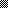 